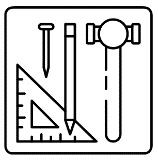 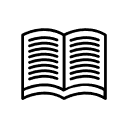 KS4 Resistant Materials – Recommended ReadingBook TitleAuthorThe Real Wood Bible: The Complete Illustrated Guide to Choosing and Using 100 Decorative WoodsNick GibbsPallet Style: 20 Creative Home Projects Using Recycled Wooden PalletsNikkita PalmerWoodworking for Beginners: 10 Basic and Easy to Make Woodworking ProjectsFernando DunnJewellery from Recycled Materials – Jewellery HandbookJaimie MacDonaldFestive Craft Projects with Recycled MaterialsDanielle LowyMade with Salvaged Wood: 35 Contemporary Projects for Furniture & other Home Accessories created from Recycled WoodHestor Van OverbeekNo More PlasticChris DoreyMy Zero Waste KitchenMike Berners LeeSustainable HomeChristine Liu